発達サポートファイル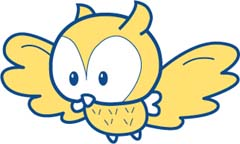 豊島区はじめに豊島区発達サポートファイルは一人一人の成長を見守り、生活を支える多くの人たちに、ご本人の理解を深めてもらうことを目的に作成しました。成長・生活の記録として、活用していただけると幸いです。利用にあたって本人やご家族にとって必要な事柄を記入しましょう。成長の過程や、記憶に残る出来事などを記録していきましょう。記録するタイミングはそれぞれです。誕生日や進級、進学、就職の機会など自由に記入してください。全てのページに記入する必要はありません。必要なページを使ってください。ページは区のホームページからダウンロードできます。自由にアレンジしてみましょう。保育園や幼稚園、学校、支援機関などでの資料（例：学校で作成する「個別の教育支援計画」、「個別指導計画」、福祉サービス利用時の「個別支援計画」など）をファイルしてまとめたり、順番を入れ替えたり、使いやすいようにアレンジしてみましょう。支援機関を利用するときに、活用してください。何か、相談したいことができたとき、今までの成長の過程や生活の状況を支援機関に伝えるときに活用してください。見返して自分で相談したいことをまとめたり、支援者に必要なページを見せて伝えるなどして利用してください。個人情報の取扱いに注意してください。本人情報、家庭状況など個人情報を多く記録することになります。プライバシーに十分注意して取り扱ってください。